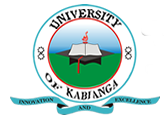 UNIVERSITY OF KABIANGAUNIVERSITY EXAMINATIONS2013/2014 ACADEMIC YEARSECOND YEAR FIRST SEMESTER EXAMINATIONSUPPLIMENTARY/SPECIAL EXAMINATIONFOR THE DEGREE OF BACHELOR OF BUSINESS MANAGEMENTCOURSE CODE: BBM 203COURSE TITLE: HUMAN RESOURCE MANAGEMENTINSTRUCTIONS: ANSWER QUESTION ONE AND ANY OTHER THREE QUESTIONS.QUESTION ONE.Counselling is paramount for employees in an organization. Discuss. (15 marks)Discuss the main features of a good advertisement. (10 marks)QUESTION TWODefine performance management and discuss its significance in the practice of Human Resource Management. (15 marks)QUESTION THREEEvaluate the relevance training and development of employees in an organization. (15 marks)QUESTION FOURDiscuss the concept recruitment and examine the various ways in which it can be conducted. (15 marks)QUESTION FIVEDiscuss the obligations of management and trade unions in industrial relations. (15 marks)